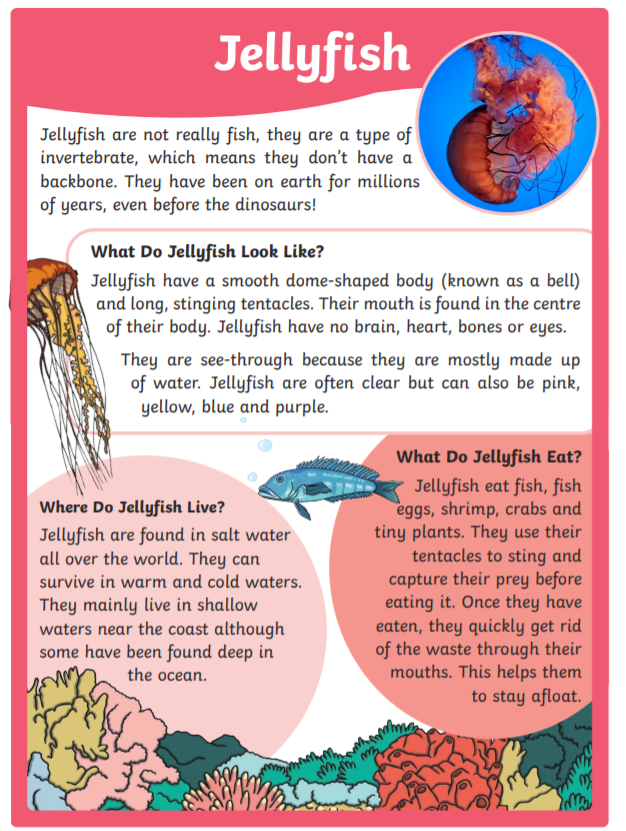 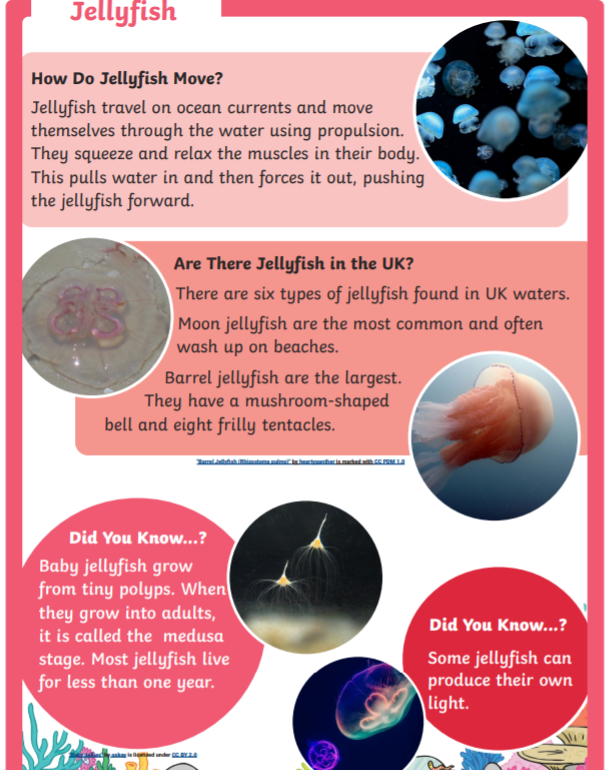 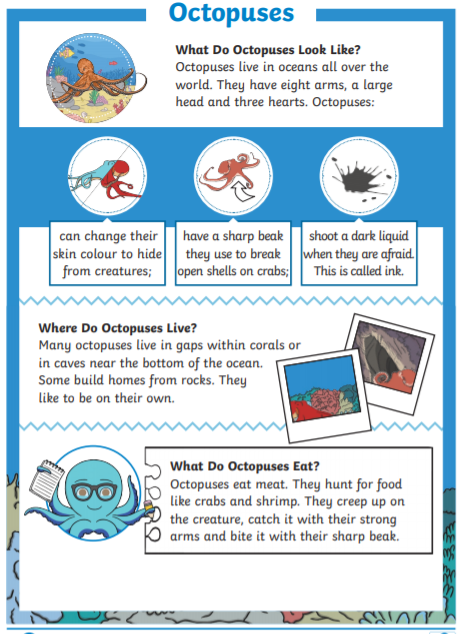 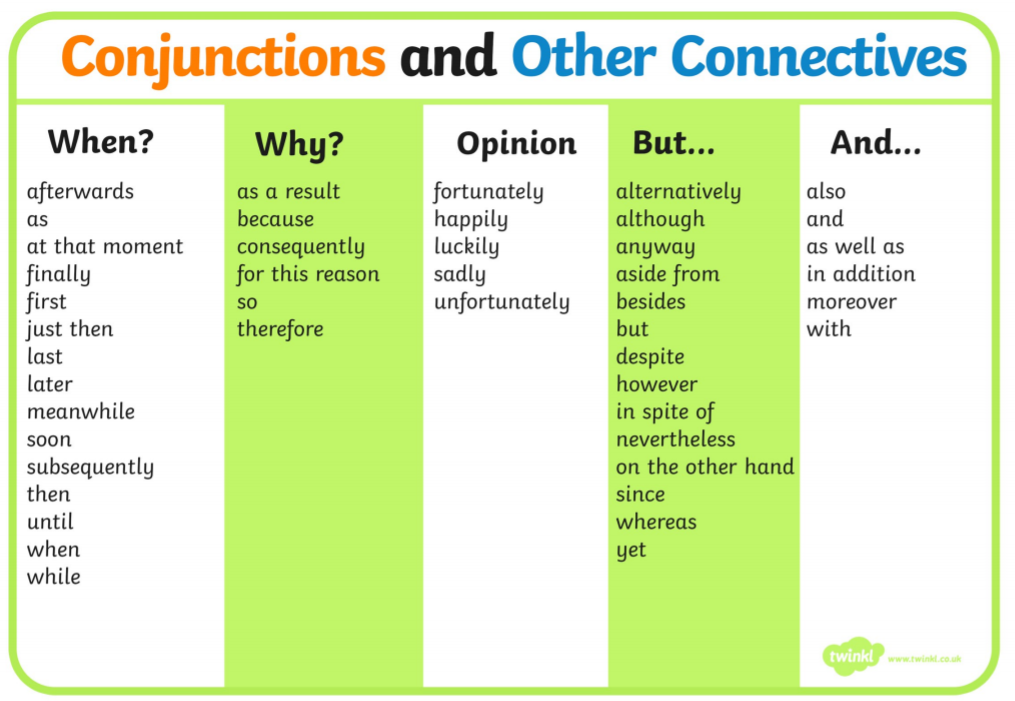 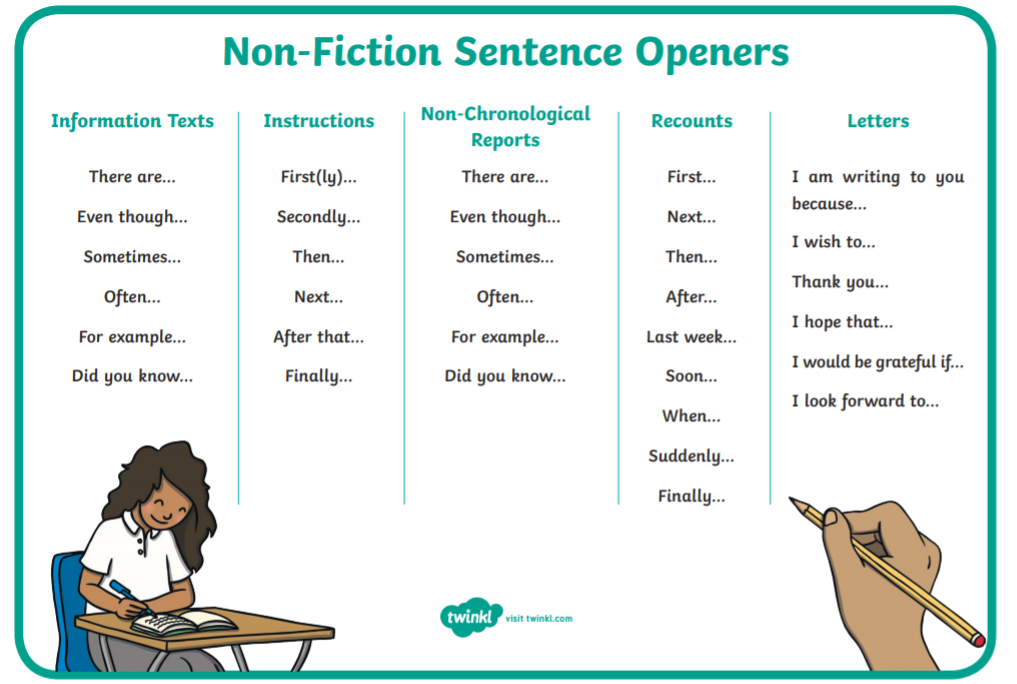 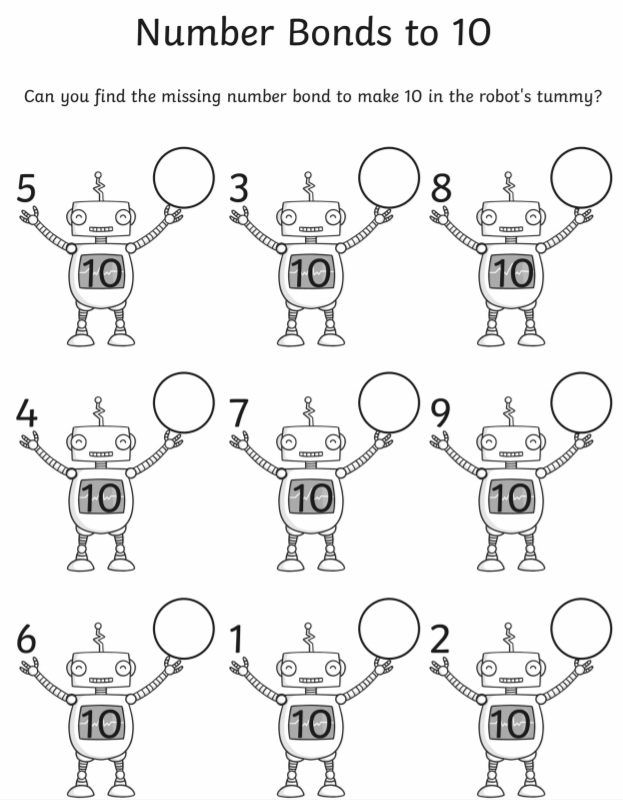 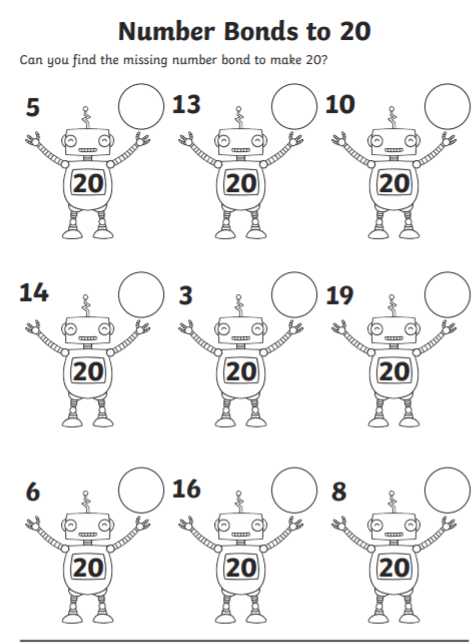 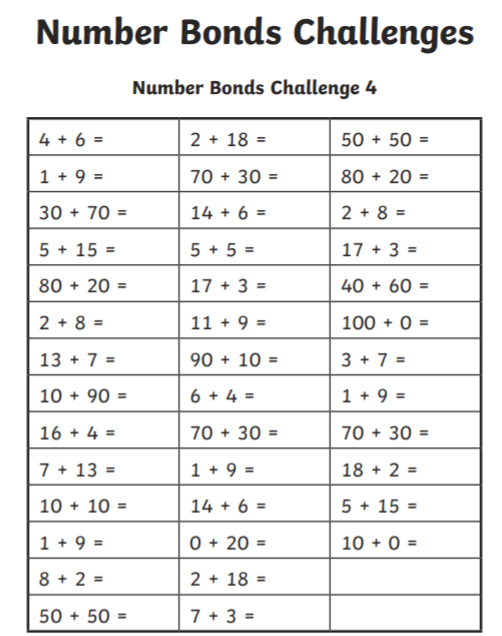 EnglishMathsPhonicsTopicMondayThis week we are still thinking about Non-Chronological reports.We are thinking about ‘headings’ and what relevant information should go under each heading. Please find the attached worksheets – read the facts on sea creatures and decide what heading the fact needs to go under. Number bonds to 10.Watch the video - https://www.youtube.com/watch?v=lD9tjBUiXs0Use practical resources in your home this could be anything (toys, socks etc.) Just like when we use counters! And make your number bonds to ten by separating your practical resources. E.g.2 toys + 8 toys = 10 toys5 toys + 5 toys = 10 toys (See how many ways you can separate you ten toys into 2 parts)Phoneme ee. Write ee words feet, meet, see, feel, deep, tree, breed, steep.Write ee sentences with tricky words.I feel sad in the rain. He can see his big feet.All the cats can meet the rats. R.E: Churches are special places to Christians. Can you draw a picture of a special place and explain why it is special to you?TuesdaySentence OpenersUse the word mat attached to write a range of different sentence openers to write facts about a sea creature of your choice! Try to use different sentence openers for each fact you write!Number bonds to 10.Recapping number bonds to 10 knowledge. Complete the attached worksheet.Can you write number sentences to match each robot.E.g. 8 + 2 = 10Phoneme igh – how to read and write it.Write igh wordsThigh    high        right  mightSigh   tonight       tightWrite sentencesThe cat might fight all the rats.Tonight I will sleep in my bedScience: Research an ocean animal and why it is suited to their ocean habitat. WednesdayConjunctionshttps://www.bbc.co.uk/bitesize/articles/z6rvbdmUse the conjunction word mat to try and stretch your sentences when writing facts about sea creatures! For example: Octopuses can shrink into a small jar because they have no bones.Jellyfish have no brain, no heart and no bones.Number bonds to 20.https://www.youtube.com/watch?v=h6udqW6VhWgSimilar to what you did on Monday – use house hold items as practical resources to make number bonds to 20.Tricky words. are, the, all, they, he, she, we be.Write, cover, check(Write word, cover it, try to write it independently)Can you put tricky words into a sentence?Geography:Physical geography are natural things in our world.E.g. beach, caves, fields, river, lakeHuman geography are man-made things in our world. E.g. houses, schools, village, Can you make a list of Natural and Human geographical places in Ryhope? ThursdayResearchResearch your chosen sea creatures and write 10 interesting facts. Try to use conjunctions and sentence openers..Number bonds to 20.Use your knowledge of number bonds to 20 to complete the worksheet.Write number sentences to match. Phoneme oa – how to read and write itWrite oa words Boat    goatCoatSoakWrite a sentence with oa word inP.E Can you some indoor exercises? E.g.Jog on spot, jump on spot, balancing, stretching, star jumps, skipping.FridayReading comprehensionSee attached reading about octopuses and answer the questions. Use the key features in the non-chronological report to help.Use the key features in the non-chronological report to answer these questionsHow many arms does an octopus have?How many hearts does an octopus have?Why do they change their skin colour?What do they use their sharp beak for?What do octopuses shoot when they are afraid?Where do octopuses live?What do octopuses eat?Number bonds CHALLENGEChallenge yourself to see what you  have learned this week! Try to complete the number bond challenge worksheet applying your knowledge. Phoneme oo. the oo sound can make 2 sounds e.g. oo in moon and u sound in look or foot. look, foot, book, good, took, too, zoo, boot, hoof, food, moon (Chn to make 2 list of words identifying the different sounds they make.  ART: Make a seaside picture with different materials